 Дополнительное оборудованиеКоврики салона и багажника 2 050 рубПодогрев двигателя 220V   -   4 950 рубЗащита картера – 2950 рубИтоговая стоимость       898 950 руб.Тел: 8-(34542) 6-78-21. . Стоимость автомобиля889 000 руб. 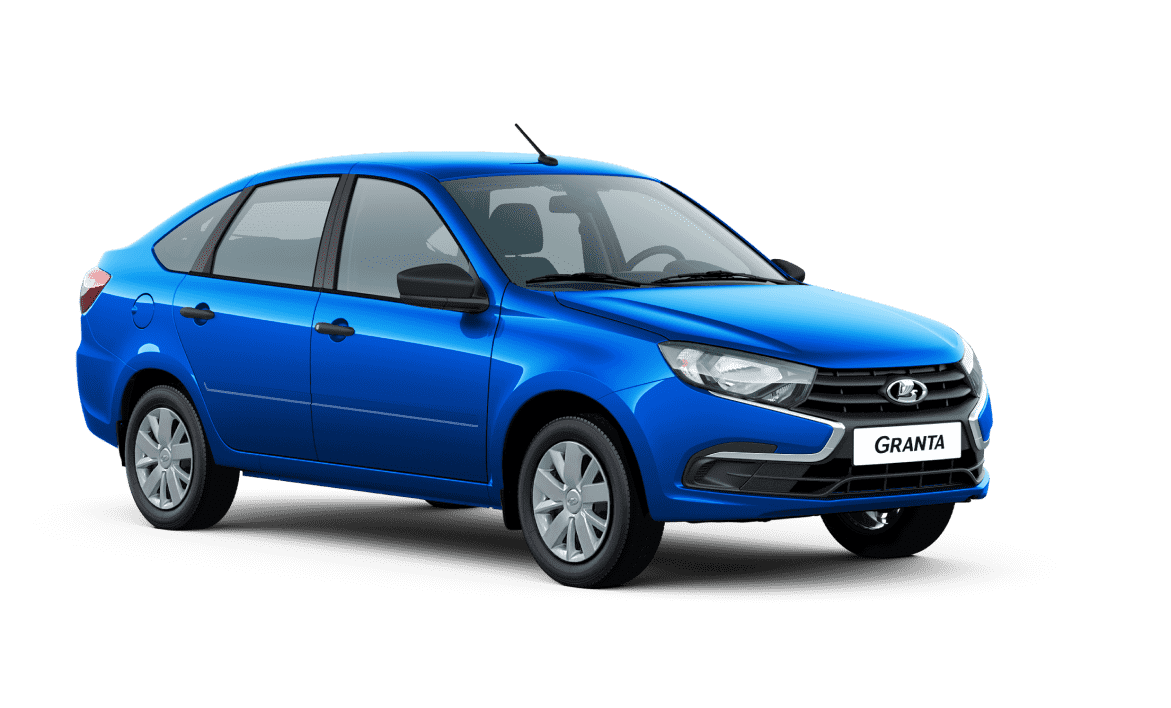 